ZAGINĄŁ KOT
{wstaw imię kota}{WSTAW}  Wyraźne zdjęcie kota z widoczną głową i tułowiem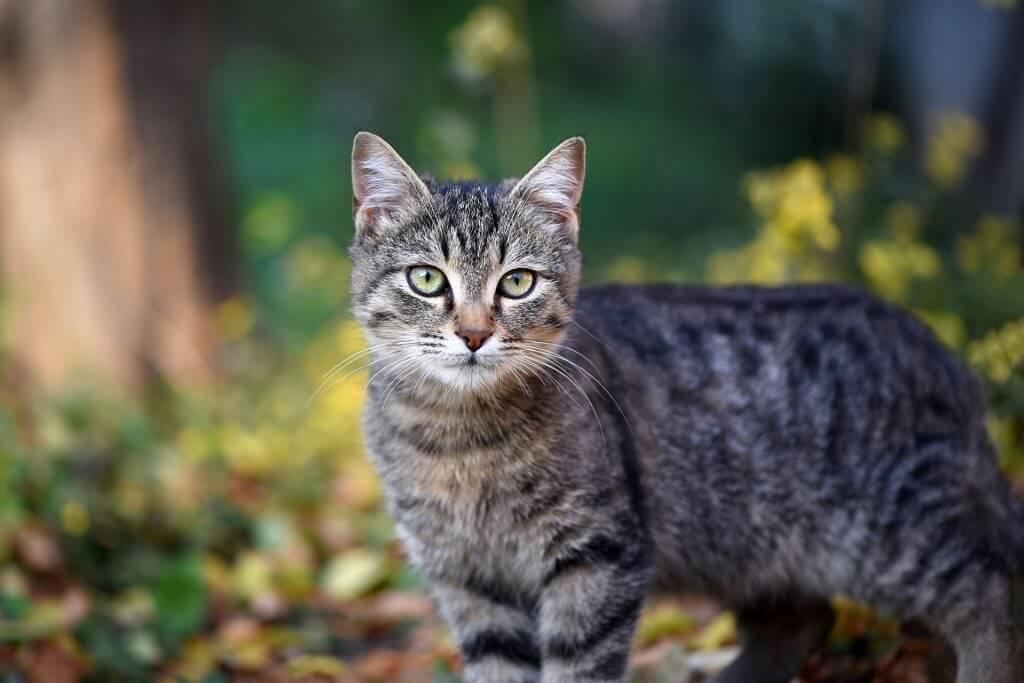 NAGRODA: XX,XX zł

Znaki szczególne
Tygrysie paski z pomarańczowym kłębem futra na plecach. Kot jest przyjazny, bardzo lubi tuńczyka. Reaguje na wołanie po imieniu.Ostatnio widziany
Róg ulic Nieprawdziwej i Zmyślonej, Warszawa — 12 stycznia o godzinie 8:00 rano 
{wstaw swoje imię i nazwisko}Telefon: 123 456-78-90
